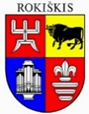 ROKIŠKIO RAJONO SAVIVALDYBĖS TARYBASPRENDIMASDĖL SPECIALISTŲ PRITRAUKIMO Į ROKIŠKIO RAJONO SAVIVALDYBĖS ŠVIETIMO ĮSTAIGAS PROGRAMOS TVARKOS APRAŠO PATVIRTINIMO2024 m. kovo 28 d. Nr. TS-RokiškisVadovaudamasi Lietuvos Respublikos vietos savivaldos įstatymo 15 straipsnio 4 dalimi, Rokiškio rajono savivaldybės biudžeto sudarymo, vykdymo ir atskaitomybės tvarkos aprašo, patvirtinto Rokiškio rajono savivaldybės tarybos 2023 m. balandžio 27 d. sprendimu Nr. TS-114 „Dėl Rokiškio rajono savivaldybės tarybos 2022 m. gegužės 27 d. sprendimo Nr. TS-142 „Dėl Rokiškio rajono savivaldybės biudžeto sudarymo, vykdymo ir atskaitomybės tvarkos aprašo patvirtinimo“ pakeitimo“, 63 punktu, Rokiškio rajono savivaldybės taryba n u s p r e n d ž i a:1. Patvirtinti Specialistų pritraukimo į Rokiškio rajono savivaldybės švietimo įstaigas programos tvarkos aprašą (pridedama).2. Pripažinti netekusiu galios Rokiškio rajono savivaldybės tarybos 2021 m. gruodžio 23 d. sprendimą Nr. TS-259 „Dėl Specialistų pritraukimo į Rokiškio rajono savivaldybės švietimo įstaigas tvarkos aprašo patvirtinimo“.Savivaldybės meras 				                                             Ramūnas Godeliauskas Rita ElmonienėSPRENDIMO PROJEKTO DĖL SPECIALISTŲ PRITRAUKIMO Į ROKIŠKIO RAJONO SAVIVALDYBĖS ŠVIETIMO ĮSTAIGAS PROGRAMOS TVARKOS APRAŠO PATVIRTINIMOAIŠKINAMASIS RAŠTAS2024-02-21Projekto rengėjas – Rita Elmonienė, Rokiškio rajono savivaldybės administracijos Švietimo ir sporto skyriaus vedėjo pavaduotoja.Pranešėjas komitetų ir tarybos posėdžiuose – Aurimas Laužadis, Rokiškio rajono savivaldybės administracijos Švietimo ir sporto skyriaus vedėjas.1.Sprendimo projekto tikslas ir uždaviniaiPatvirtinti Specialistų pritraukimo į Rokiškio rajono savivaldybės švietimo įstaigas programos tvarkos aprašą (toliau – Aprašas).2. Šiuo metu galiojančios ir teikiamu klausimu siūlomos naujos teisinio reguliavimo nuostatosLietuvos Respublikos vietos savivaldos įstatymas, Rokiškio rajono savivaldybės biudžeto sudarymo, vykdymo ir atskaitomybės tvarkos aprašas, patvirtintas Rokiškio rajono savivaldybės tarybos 2023 m. balandžio 27 d. sprendimu Nr. TS-114, Specialistų pritraukimo į Rokiškio rajono savivaldybės švietimo įstaigas tvarkos aprašas, patvirtintas Rokiškio rajono savivaldybės tarybos 2021 m. gruodžio 23 d. sprendimu Nr. TS-259.Sprendimo projektu nėra siūlomos naujos teisinio reguliavimo nuostatos. 3.Laukiami rezultataiSpecialistų pritraukimo į Rokiškio rajono savivaldybės švietimo įstaigas programos tvarkos aprašo įgyvendinimas padės užtikrinti trūkstamos kvalifikacijos specialistų pritraukimą dirbti Rokiškio rajono savivaldybės švietimo įstaigose ir sudarys galimybę jau dirbantiems įstaigose specialistams persikvalifikuoti ir įgyti reikiamo tai įstaigai specialisto kvalifikaciją.4. Lėšų poreikis ir šaltiniaiSavivaldybės biudžeto lėšos (2024 m. suplanuoti 7000 eurų, esant poreikiui, lėšos bus didinamos metų eigoje).5. Antikorupcinis sprendimo projekto vertinimasAtliktas teisės akto projekto antikorupcinis vertinimas, parengta pažyma.6. Kiti sprendimui priimti reikalingi pagrindimai, skaičiavimai ar paaiškinimai	Nauja redakcija tvirtinamas Aprašas nustato finansines priemones trūkstamos kvalifikacijos specialistų pritraukimui dirbti Rokiškio rajono savivaldybės švietimo įstaigose ir finansinių priemonių skyrimo tvarką, siekiant užtikrinti kokybiškas ir prieinamas švietimo sektoriaus paslaugas. Finansinės priemonės skiriamos – bendrojo ugdymo mokytojams, specialiesiems pedagogams, socialiniams pedagogams, neformaliojo švietimo mokytojams, ikimokyklinio ir priešmokyklinio ugdymo mokytojams, psichologams, treneriams (toliau – Specialistas) įsidarbinantiems įstaigose ir įsikuriantiems Rokiškio rajono savivaldybėje bei dirbantiems Rokiškio rajono savivaldybės švietimo įstaigose.Apraše numatytos šios finansinės priemonės:1) dalies lėšų kompensavimas gyvenamojo būsto (gyvenamųjų patalpų) įsigijimui nuosavybėn Rokiškio rajono savivaldybėje. Specialistui kompensuojama  ne daugiau kaip 25000  (buvo 15000) eurų per 5 metus ir ne daugiau kaip 5000 (buvo 3000) eurų per 1 metus (atvykstančiam dirbti į Rokiškio rajono savivaldybės švietimo įstaigą);2) dalies lėšų kompensavimas nuosavybės teise priklausančio būsto (gyvenamųjų patalpų) rekonstrukcijai ar remontui Rokiškio rajono savivaldybėje. Specialistui kompensuojama ne daugiau kaip 9000 eurų per 3 metus ir ne daugiau kaip 3000 eurų per 1 metus (atvykstančiam dirbti į Rokiškio rajono savivaldybės švietimo įstaigą);3) lėšų kompensavimas perkvalifikavimo studijoms apmokėti. Specialistui  kompensuojama ne daugiau kaip 4000 (buvo 2000) eurų per 2 metus ir ne daugiau kaip 2000 (buvo 1000) eurų per 1 metus. Didinamos kompensuojamos lėšos aukščiau nurodytoms 1 ir 3 finansinėms priemonėms.2023 m. Specialistams skirtos finansinės priemonės:- dalies lėšų kompensavimas gyvenamojo būsto (gyvenamųjų patalpų) įsigijimui nuosavybėn Rokiškio rajono savivaldybėje – 1 Specialistui (skirta 3000,00 Eur);- lėšų kompensavimas perkvalifikavimo studijoms apmokėti – 4 Specialistams (skirta 4000,00 Eur).Iš viso 2023 m. skirta lėšų – 7000,00 Eur.7.Sprendimo projekto lyginamasis variantas (jeigu teikiamas sprendimo pakeitimo projektas)Nėra